Nota sulla riattivazione progetti CSV LazioIl 16 Aprile il Dipartimento delle Politiche giovanili e Servizio Civile Universale in accordo con Regioni e Province Autonome, enti di servizio civile e rappresentanti dei volontari ha chiamato gli enti a riattivare i progetti temporaneamente sospesi consentendo alle associazioni di rimodulare obiettivi ed attività dei progetti, con l’intento di impegnare i giovani in iniziative particolarmente utili in questa fase di emergenza, nella piena garanzia della loro e altrui sicurezza.  All’invito a riprendere l’operatività dei progetti di Servizio civile universale interrotti come prima risposta precauzionale all’insorgere dell’epidemia di COVID19 la rete Giovani Energie di Cittadinanza del CSV Lazio si è riattivata massicciamente, con 39 progetti riattivati su 53 totali, 108 sedi riattivate su 165, 230 operatori volontari attivi in tutta la regione: 2 giovani su 3 hanno quindi ripreso servizio.Tra le sedi riattivate, 73 quelle che mantengono le attività ordinarie e 35 quelle che rimodulano le attività, in stretta connessione con le reti solidali attivate dai comuni, i centri operativi comunali e dalla protezione civile.Le attività Ordinarie sono mantenute perché naturalmente rivolte a quelle fasce fragili che in questo momento sono più esposte all’isolamento e alla precarietà delle relazioni e del sostegno sociale. Inclusione di persone con disabilità, socializzazione e accompagnamento di anziani e malati, lotta alla povertà educativi di bambini e famiglie, accoglienza e advocacy per migranti e richiedenti asilo, umanizzazione delle cure, ambiente e protezione civile sono tutti ambiti chiamati a mantenere forte la presenza relazionale di volontari e portatori di cura, come i giovani Operatori volontari del Servizio Civile Universale.Tra gli ambiti della rimodulazione delle attività troviamo più spesso indicate: Supporto all'attività di solidarietà alimentare  Sostegno agli anziani e ai soggetti fragiliSono stati inoltre stipulati 10 gemellaggi, cioè patti di uso condiviso di giovani in servizio con altri enti presenti sul territorio; non sono molti, ma segnalano la forte intesa e il collegamento già esistente tra le OdV, i Comuni e l’associazionismo locale. La difficoltà di stipulare accordi in remoto è stata risolta grazie alla relazionalità consolidata, che ha permesso agli enti della Rete Giovani Energie di Cittadinanza di partecipare alle azioni territoriali senza dover affidare i giovani ad altri enti, ma contribuendo in rete alle azioni sviluppate dai Comuni e le associazioni di protezione civile e di volontariato. Come si sono riattivatela volontà di riattivarsi è stata prima di tutto condivisa tra ente e operatori volontari cercando di mettere in condizioni questi ultimi di svolgere attività in sicurezza e secondo le loro possibilitàSu questa base si sono ridefinite le modalità di riattivazione: La scelta di operare solo da remoto, oltre a voler tutelare i ragazzi, riguarda soprattutto quelle sedi in cui si svolgono attività in favore di persone fragili: disabili, anziani, donne vittime di violenza e in questi casi si tratta di attività di ascolto telefonico o di “socializzazione a distanza” (es. laboratori realizzati in videoconferenza)La scelta di operare sul campo riguarda soprattutto le associazioni di protezione civile, che già normalmente collaborano con i Comuni e svolgono anche attività come la distribuzione beni di prima necessità e le associazioni a sostegno di anziani e malati, per il disbrigo delle necessità quotidiane: spesa, acquisto farmaci, ecc. Quella più frequente è stata la scelta di un’attivazione mista, ovvero con attività sia sul campo che da remoto, che possono permettere anche chi magari abita in un altro comune o ha in casa situazioni di fragilità di operare senza uscire. È ad esempio la scelta dell’Avis Lazio, una rete nella rete, con le sue 29 sedi SCU attive capillarmente nella regione, che coniuga il lavoro da remoto per organizzare le donazioni con le raccolte direttamente sul campo, presso ospedali e S.I.M.T.La scelta fatta da 14 progetti di interrompere temporaneamente ha tenuto conto delle esigenze degli operatori volontari, della realtà del contesto in cui si opera (vedi le Zone Rosse del sud pontino), delle capacità delle singole (a volte piccolissime) associazioni, ma anche e soprattutto alla volontà di evitare rischi per le categorie di utenti, che ricordiamo sono tra quelle più fragili: vale ad esempio per i malati oncologici, le attività all’interno degli ospedali, i bambini. Con queste motivazioni, qualora non si sia riuscito a rimodulare le attività perché avvenissero da remoto si è scelto di non rischiare interrompendo e sperando di riprendere normalmente in un futuro prossimo.Il CSV Lazio si è immediatamente attivato fornendo a tutti: enti, Olp e operatori volontari una specifica formazione sulla sicurezza e le modalità di erogazione dei servizi relativamente alle precauzioni per non diffondere o esporsi al rischio di contrarre il virus. Con l’apprensione e l’orgoglio dell’adulto che vede il giovane farsi autonomo e marciare da solo per il mondo, guardiamo al coraggio e alla testimonianza di questi giovani e facciamo a loro e agli enti che li formano e attivano i migliori auguri per la più intensa soddisfazione sociale e civica.Per l’Ufficio Servizio Civile Csv Lazio	Il Responsabile 	Claudio Tosi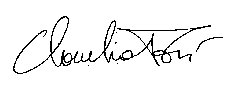 